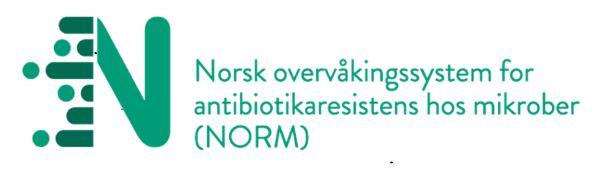 Søknad om forskningsmidler fra NORMSøknadsfrist 1. oktober. Søknad med vedlegg sendes per epost til: norm@unn.noProsjekttittelSøkerSøkerNavnTittel og stillingArbeidssted (institusjon og avdeling)SvaradresseTelefonE-postSøknaden gjelder (sett kryss)Søknaden gjelder (sett kryss)Søknaden gjelder (sett kryss)Søknaden gjelder (sett kryss)Søknaden gjelder (sett kryss)Søknaden gjelder (sett kryss)DoktorgradprosjektPostdoc. prosjektMastergradprosjektStudentprosjektSelvstendig forskerAnnetHovedveileder (gjelder doktorgrad-, post.doc.-, mastergrad- og studentprosjekt)Hovedveileder (gjelder doktorgrad-, post.doc.-, mastergrad- og studentprosjekt)NavnTittel og stillingArbeidssted (institusjon og avdeling)Biveileder (gjelder doktorgrad-, post.doc.-, mastergrad- og studentprosjekt)Biveileder (gjelder doktorgrad-, post.doc.-, mastergrad- og studentprosjekt)NavnTittel og stillingArbeidssted (institusjon og avdeling)Eventuelt andre samarbeidspartnereEventuelt andre samarbeidspartnereNavn, tittel, stilling og arbeidsstedProsjektsammendrag(maksimalt 150 ord) Formål  Gjør spesielt rede for hvilken relevans prosjektet har for resistens hos mikroberMateriale og metodeFramdriftsplan Beskriv hvilke deler av prosjektet som er planlagt gjennomført i hvilke tidsperioderPlan for publisering/formidling av resultaterSøknadsbeløpGjelder denne søknadenGjelder denne søknadenSøknadsperiodeDersom midlene ønskes anvendt over mer enn 12 måneder, må dette bemerkes og begrunnes spesieltDersom midlene ønskes anvendt over mer enn 12 måneder, må dette bemerkes og begrunnes spesieltBudsjett for søknadsbeløpet Spesifiser hva beløpet skal brukes til; for eksempel reagenser/forbruksmateriell, timelønn til assisterende laboratoriepersonell, reise til møter for å presentere eget arbeid, hospitering.Budsjett for søknadsbeløpet Spesifiser hva beløpet skal brukes til; for eksempel reagenser/forbruksmateriell, timelønn til assisterende laboratoriepersonell, reise til møter for å presentere eget arbeid, hospitering.Budsjett for søknadsbeløpet Spesifiser hva beløpet skal brukes til; for eksempel reagenser/forbruksmateriell, timelønn til assisterende laboratoriepersonell, reise til møter for å presentere eget arbeid, hospitering.Budsjett for søknadsbeløpet Spesifiser hva beløpet skal brukes til; for eksempel reagenser/forbruksmateriell, timelønn til assisterende laboratoriepersonell, reise til møter for å presentere eget arbeid, hospitering.Andre finansieringskilder Oppgi hvilke kilder, hvilke beløp, hvilke tidsrom og hva midlene skal brukes til eller har vært brukt til.Andre finansieringskilder Oppgi hvilke kilder, hvilke beløp, hvilke tidsrom og hva midlene skal brukes til eller har vært brukt til.Andre finansieringskilder Oppgi hvilke kilder, hvilke beløp, hvilke tidsrom og hva midlene skal brukes til eller har vært brukt til.Andre finansieringskilder Oppgi hvilke kilder, hvilke beløp, hvilke tidsrom og hva midlene skal brukes til eller har vært brukt til.Godkjenninger / tilrådinger Vennligst spesifiser hvorvidt nødvendige godkjenninger for prosjektet er innhentet fra REK, Personvernombudet/Datatilsynet og SHdir Vedlegg (Sett kryss)Vedlegg (Sett kryss)Vedlegg (Sett kryss)Vedlegg (Sett kryss)Vedlegg (Sett kryss)Vedlegg (Sett kryss)1. Protokoll2. CV for søker og hovedveileder3. AnnetUnderskriftUnderskriftUnderskriftUnderskriftSted og dato                                             Søkers signatur